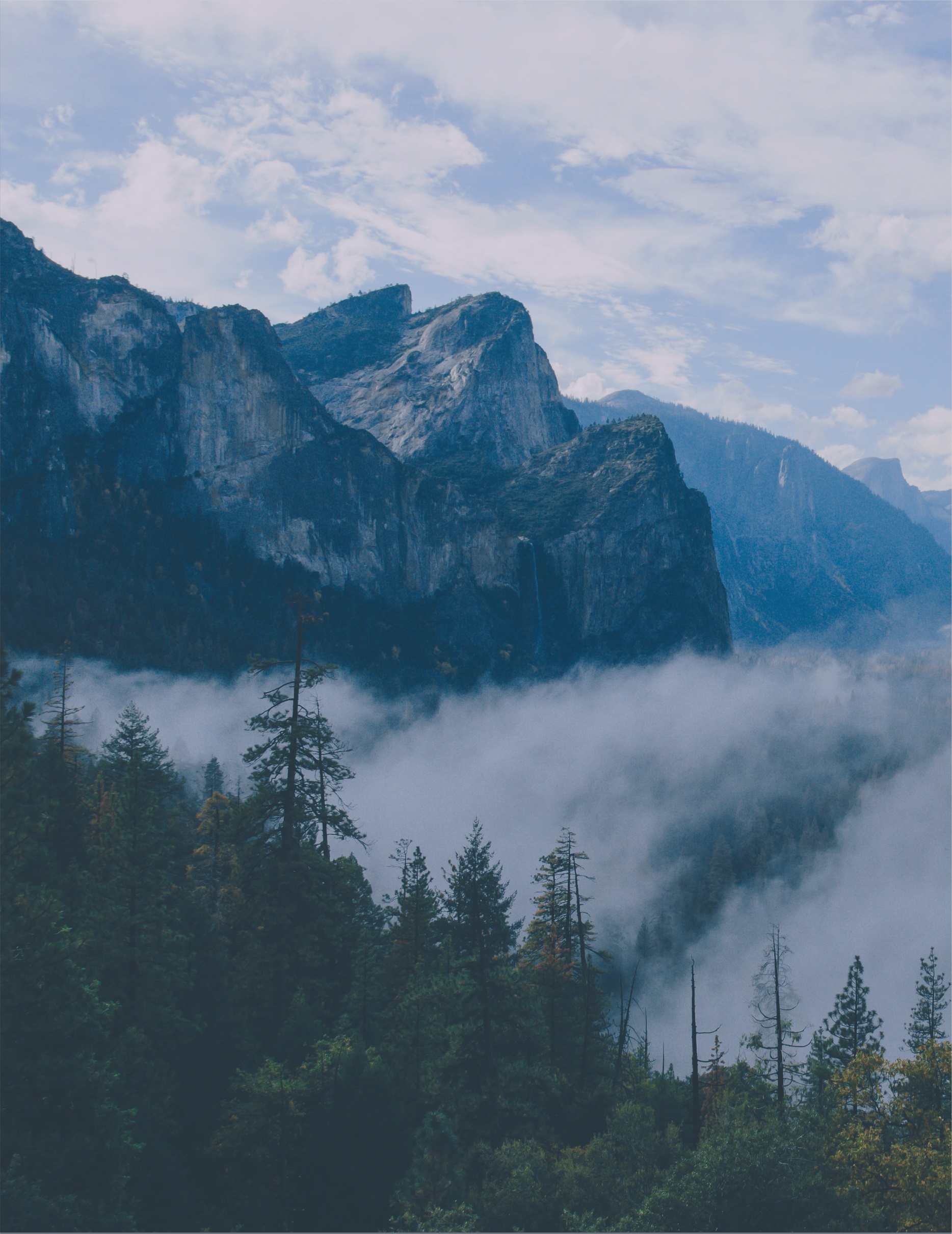 September 18th 9A To 12PKinderhook Hwy Garage14 Rapp Road